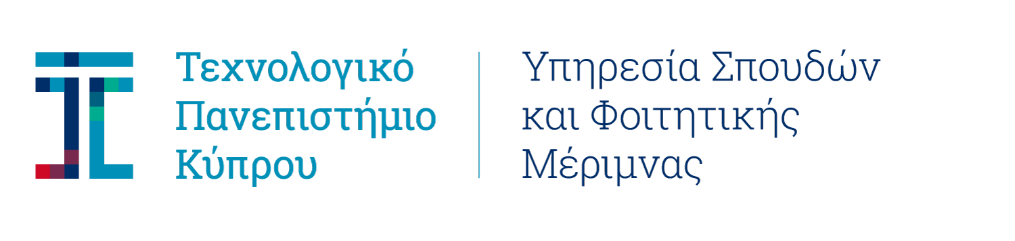 Ειδικές Κατηγορίες & αναγκαία πιστοποιητικά (2019-20)Οι υποψήφιοι θα πρέπει να έχουν παρακαθίσεις στις  Παγκύπριες  εξετάσεις του 2019 (ή 2018) και να έχουν εξεταστεί στα μαθήματα πρόσβασης για τα προγράμματα που υποβάλλουν αίτηση. Κάθε υποψήφιος μπορεί να δηλώσει προτιμήσεις σε μέχρι τρία προγράμματα σπουδών και μπορεί να διεκδικήσει θέση μόνο μέσω μίας από τις τρεις ειδικές κατηγορίες (Α ή Β ή Γ).ΚΑΤΗΓΟΡΙΑ Α:Κύπριοι υποψήφιοι από οικογένειες με ειδικές περιστάσεις, σε ποσοστό μέχρι 5%Α.1 Παιδιά αναπήρων πολέμου, αγνοουμένων, εγκλωβισμένων, πεσόντων στους αγώνες υπέρ της δημοκρατίας και της ελευθερίας της Κύπρου  ή κατά την εκτέλεση κρατικού υπηρεσιακού καθήκοντοςΑ.2 Υποψήφιοι των οποίων οι οικογένειες λαμβάνουν (μέχρι και την ημερομηνία υποβολής της αίτησης), μηνιαίο δημόσιο βοήθημα από το Τμήμα Υπηρεσιών Κοινωνικής Ευημερίας (λόγω υγείας ή οικονομικής κατάστασης γονέων) ή είναι λήπτες ελάχιστου εγγυημένου εισοδήματος.Α.3 Υποψήφιοι των οποίων ο ένας γονέας έχει σοβαρό πρόβλημα υγείας (1) , και ταυτόχρονα υπάρχει δεύτερο  σοβαρό πρόβλημα στην οικογένεια (οικονομικό (2), κοινωνικό (3).Α.4 Υποψήφιοι των οποίων και οι δύο γονείς  έχουν σοβαρό πρόβλημα υγείας (1)Α.5 Ορφανοί και από τους δύο γονείς.Α.6 Ορφανοί από ένα γονιό και  ταυτόχρονα με άλλο σοβαρό πρόβλημα στην οικογένεια (υγείας (1), οικονομικό (2), κοινωνικό (3).Α.7 Υποψήφιοι οι οποίοι έχουν μεγαλώσει με ένα ή κανένα γονέα (λόγω διαζυγίου ή εγκατάλειψης) και ταυτόχρονα αντιμετωπίζουν διακριτό άλλο σοβαρό πρόβλημα στην οικογένεια (υγείας (1), οικονομικό (2), κοινωνικό (3).Επεξηγήσεις : 1. Σοβαρό πρόβλημα υγείας των γονέων θεωρείται το πρόβλημα που καθιστά το γονιό ανίκανο για εργασία. Η ανικανότητα για εργασία επιβεβαιώνεται με βεβαίωση από το Γραφείο Κοινωνικών Ασφαλίσεων για λήψη σύνταξης ανικανότητας για εργασία με ποσοστό τουλάχιστον 75% ή σύνταξης αναπηρίας με ποσοστό 60%.2. Σοβαρό οικονομικό  πρόβλημα θεωρείται ότι υπάρχει όταν το ετήσιο κατά κεφαλήν ακαθάριστο εισόδημα της οικογένειας του υποψηφίου δεν υπερβαίνει, για τις υποκατηγορίες Α.3, Α.6 και Α.7 τις €7.000 Για καθορισμό του ετήσιου κατά κεφαλήν ακαθάριστου εισοδήματος, υπολογίζεται το συνολικό ακαθάριστο οικογενειακό εισόδημα, συμπεριλαμβανομένου τυχόν ατομικού εισοδήματος του υποψηφίου, το οποίο διαιρείται με τον αριθμό των εξαρτώμενων μελών της οικογένειας.Εξαρτώμενα μέλη είναι τα μέλη της οικογένειας, δηλ. οι γονείς, ο υποψήφιος και άλλα άγαμα τέκνα μη εργαζόμενα, τα οποία διαμένουν με την οικογένεια τους και δεν έχουν υπερβεί το 18◦ έτος της ηλικίας τους, ή φοιτούν σε σχολές Μέσης, Ανώτερης ή Ανώτατης εκπαίδευσης στην Κύπρο ή στο εξωτερικό, ή υπηρετούν την στρατιωτική τους θητεία. Στην περίπτωση που ο υποψήφιος είναι έγγαμος, ως εξαρτώμενα άτομα λογίζονται ο υποψήφιος, ο/η σύζυγος του υποψηφίου και τυχόν εξαρτώμενα τέκνο.3. Σοβαρό κοινωνικό πρόβλημα θεωρείται ότι υπάρχει όταν αυτό επιβεβαιώνεται με εμπεριστατωμένη κοινωνική έκθεση Κοινωνικού Λειτουργού του Τμήματος Υπηρεσιών Κοινωνικής Ευημερίας, στην οποία περιλαμβάνονται στοιχεία της δομής της οικογένειας και των σχέσεων μεταξύ των μελών της οικογένειας.Πιστοποιητικά /Βεβαιώσεις που θα πρέπει να προσκομίσετε αναλόγως:*Οι υποψήφιοι των κατηγορία Α2, Α3, Α6 και Α7 θα πρέπει να υποβάλλουν και το έντυπο Εξουσιοδοτήσεων Εάν το άλλο σοβαρό πρόβλημα στην οικογένεια είναι ΥΓΕΙΑΣ τότε θα προσκομίσετε τα πιο κάτω: 1.  Βεβαίωση για λήψη παροχής σύνταξης ανικανότητας για εργασία γονέων ( με ποσοστό τουλάχιστον 75%) ή Βεβαίωση για λήψη παροχής σύνταξης αναπηρίας γονέα (με ποσοστό τουλάχιστον 60%)Εάν το άλλο σοβαρό πρόβλημα στην οικογένεια είναι το ΟΙΚΟΝΟΜΙΚΟ  τότε θα προσκομίσετε τα πιο κάτω (αναλόγως της περίπτωσης σας): 1. Πιστοποιητικά γεννήσεως όλων των ανήλικων τέκνων της οικογενείας.   2. Βεβαιώσεις φοίτησης για όλα τα εξαρτώμενα τέκνα που σπουδάζουν.                                                                                                                                                    3. Στρατολογική βεβαίωση για τα τέκνα που υπηρετούν στην Εθνική Φρουρά. 4. Φορολογική Βεβαίωση του περασμένου έτους (2018) και για τους δύο γονείς, είτε εργάζονται είτε όχι.   5..Πιστοποιητικό ετήσιων ασφαλιστέων αποδοχών για το περασμένο έτος (2018 και για τους δύο γονείς, είτε εργάζονται είτε όχι.6.  Αντίγραφο φορολογικής δήλωσης για το έτος 2018 με σφραγίδα του Φόρου εισοδήματος (ισχύει για αυτοεργοδοτούμενους μόνο).7. Βεβαίωση για λήψη παροχής σύνταξης γήρατος γονέα για το έτος 2018. 8. Βεβαίωση λήψης σύνταξης χηρείας για το έτος 2018.9.Βεβαίωση λήψης επιδόματος ορφάνιας για το 2018.10. Επιπρόσθετα δικαιολογητικά ή/ και βεβαιώσεις: Επιχορηγήσεις/ επιδοτήσεις από Οργανισμούς (όπως πχ ο Κυπριακός Οργανισμός Αγροτικών Πληρωμών, Επιδόματα Κατοίκων Ορεινών Περιοχών, κτλ), ελεγμένοι λογαριασμοί προηγούμενου έτους ή βεβαίωση ελεγκτή για πόσο αναλήψεων από ιδιοκτήτη και μερίσματος που έλαβε (αναφορά στο συνολικό ετήσιο ποσό για το περασμένο έτος)  11. Βεβαίωση λήψης επιδόματος μονογονεϊκής οικογένειας από το Τμήμα Υπηρεσιών Κοινωνικής Ευημερίας όπου να αναφέρεται το συνολικό ποσό για το έτος 2018. * Παράλληλα, αν επικαλείστε σοβαρό Οικονομικό πρόβλημα, θα πρέπει να συμπληρώσετε και να επισυνάψετε στην ηλεκτρονική σας αίτηση τη Δήλωση Στοιχείων Υποψηφίου.Εάν το άλλο πρόβλημα στην οικογένεια είναι το ΚΟΙΝΩΝΙΚΟ τότε θα προσκομίσετε τα πιο κάτω: 1.Βεβαίωση των Υπηρεσιών Κοινωνικής Ευημερίας που να αναφέρει ότι η οικογένεια παρακολουθείται από τις Υπηρεσίες Κοινωνικής Ευημερίας .ΚΑΤΗΓΟΡΙΑ Β:Κύπριοι υποψήφιοι με σοβαρά προβλήματα υγείας ή άλλα σοβαρά προβλήματα, σε ποσοστό μέχρι 6% Β.1 Υποψήφιοι με σοβαρά προβλήματα υγείας, όπως τετραπληγικοί, παραπληγικοί, ανάπηροι, θαλασσαιμικοί, τυφλοί ή με σοβαρό πρόβλημα όρασης (άτομα των οποίων η οξύτητα και των δύο οφθαλμών δεν υπερβαίνει τα 6/60 σε κάθε οφθαλμό έστω και με διορθωτικούς φακούς), κωφοί ή με σοβαρό πρόβλημα ακοής (τουλάχιστο 60dB απώλειας στο καλύτερο αυτί) διαβητικοί, καρκινοπαθείς, καρδιοπαθείς κ.α., των  οποίων η σοβαρότητα της πάθησης επιβεβαιώνεται από το Ιατροσυμβούλιο του Τεχνολογικού Πανεπιστημίου ΚύπρουΒ.2 Υποψήφιοι με σοβαρό ψυχιατρικό (4) /ψυχολογικό (4) πρόβλημα / σύνδρομο  (π.χ. ανορεξία, κλινική κατάθλιψη) ή με σοβαρό μαθησιακό (5) πρόβλημα (π.χ. δυσλεξία, ελλειμματική προσοχή) των  οποίων η σοβαρότητα της πάθησης επιβεβαιώνεται από το Ιατροσυμβούλιο του Τεχνολογικού Πανεπιστημίου Κύπρου.Β.3 Υποψήφιοι που είχαν σοβαρό περιστατικό κατά την εξεταστική περίοδο (π.χ. ασθένεια υποψηφίου, θάνατος συγγενών 1ου βαθμού), των  οποίων η σοβαρότητα της ασθένειας και ο βαθμός που πιθανόν επηρέασε την απόδοση του υποψηφίου  επιβεβαιώνεται από το Ιατροσυμβούλιο του Τεχνολογικού Πανεπιστημίου Κύπρου.Β.4 Υποψήφιοι που παίρνουν δημόσιο βοήθημα από το Τμήμα Υπηρεσιών Κοινωνικής Ευημερίας (μέχρι και την ημερομηνία υποβολής της αίτησης) ή είναι λήπτες ελάχιστου εγγυημένου εισοδήματος.Επεξηγήσεις : 4. Σοβαρό ψυχολογικό /ψυχιατρικό πρόβλημα/σύνδρομο πρέπει να πιστοποιείται με επίσημη έκθεση (σε ειδικό έντυπο που παρέχεται από το Τεχνολογικό Πανεπιστήμιο Κύπρου) από εγγεγραμμένο ψυχίατρο ή ειδικό ψυχολόγο.5. Σοβαρό μαθησιακό πρόβλημα (π.χ. δυσλεξία, ελλειμματική προσοχή) πρέπει να πιστοποιείται με έκθεση βάσει αναγνωρισμένης αξιολόγησης από εγγεγραμμένο ειδικό που είναι κάτοχος πιστοποιητικού εκπαίδευσης στο συγκεκριμένο ψυχομετρικό εργαλείο.Για τις υποκατηγορίες Β.1, Β.2 και Β.3 το Πανεπιστήμιο υιοθετεί την αξιολόγηση του Ιατροσυμβουλίου του, σχετικά με τη σοβαρότητα ή μη του προβλήματος υγείας του υποψηφίου. Οι υποψήφιοι των κατηγοριών αυτών δύναται να κληθούν σε προσωπικό ραντεβού στο Ιατροσυμβούλιο, κατόπιν προσεκτικής μελέτης των ιατρικών πιστοποιητικών και διαγνώσεων τους, με σκοπό την αξιολόγηση και επιβεβαίωση της σοβαρότητας του προβλήματος υγείας του καθενός ξεχωριστά.Πιστοποιητικά /Βεβαιώσεις που θα πρέπει να προσκομίσετε αναλόγωςΚΑΤΗΓΟΡΙΑ Γ:Κύπριοι υποψήφιοι άλλων ειδικών κατηγοριών, σε ποσοστό μέχρι 3%Γ.1 Υποψήφιοι που προέρχονται από τις θρησκευτικές ομάδες των Αρμενίων, Μαρωνιτών και ΛατίνωνΓ.2 Υποψήφιοι, οι οποίοι έχουν συμπληρώσει το 30ο έτος της ηλικίας τους την 1η Σεπτεμβρίου του έτους εισδοχής.Γ.3 Υποψήφιοι με κορυφαίες διακρίσεις στον αθλητισμό σύμφωνα με κριτήρια που καθορίζονται από τον Κυπριακό Οργανισμό Αθλητισμού (ΚΟΑ) και αξιολογούνται από το Γραφείο Αθλητισμού του Πανεπιστημίου ή στις τέχνες σύμφωνα με κριτήρια των Πολιτιστικών Υπηρεσιών του Υπουργείου Παιδείας και Πολιτισμού.Γ.4 Υποψήφιοι, οι οποίοι είναι γονείς ανηλίκου.Γ.5 Υποψήφιοι οι οποίοι έχουν φοιτήσει τουλάχιστο στις τρεις τελευταίες τάξεις (Λυκειακός Κύκλος) στο Γυμνάσιο ΡιζοκαρπάσουΓ.6 Υποψήφιοι με διακρίσεις στις Διεθνές Ολυμπιάδες Μαθημάτων, όπως ορίζονται από Υπουργείο Παιδείας και Πολιτισμού Πιστοποιητικά /Βεβαιώσεις που θα πρέπει να προσκομίσετε αναλόγως:Α1Παιδιά Αναπήρων πολέμου, Αγνοουμένων, Πεσόντων στους Αγώνες υπέρ της Δημοκρατίας Βεβαίωση από την Επιτροπή Ανακουφίσεως ΠαθόντωνΑ1Παιδιά πεσόντων κατά την εκτέλεση κρατικού υπηρεσιακού καθήκοντος Βεβαίωση από σχετική κρατική αρχήΑ1Παιδία Εγκλωβισμένων Βεβαίωση από την Επιτροπή Ανθρωπιστικών ΘεμάτωνΑ2Υποψήφιοι των οποίων οι οικογένειες λαμβάνουν μηνιαίο δημόσιο βοήθημα από το Τμήμα Υπηρεσιών Κοινωνικής Ευημερίας Βεβαίωση λήψης δημοσίου βοηθήματος όπου να αναφέρεται το συνολικό ποσό για το 2018, από τις Υπηρεσίες Κοινωνικής Ευημερίας.  Α2Υποψήφιοι των οποίων οι οικογένειες είναι λήπτες Ελάχιστου Εγγυημένου ΕισοδήματοςΒεβαίωση λήψης ελάχιστου εγγυημένου εισοδήματος όπου να αναφέρεται το συνολικό ποσό για το 2018, από το Υπ. Εργασίας Πρόνοιας και Κ. Ασφαλίσεων. Α4Υποψήφιοι των οποίων και οι δύο γονείς  έχουν σοβαρό πρόβλημα υγείας (1)Βεβαίωση για λήψη παροχής σύνταξης ανικανότητας για εργασία γονέων ( με ποσοστό τουλάχιστον 75%) ή Βεβαίωση για λήψη παροχής σύνταξης αναπηρίας γονέα (με ποσοστό τουλάχιστον 60%) όπου να αναγράφεται το συνολικό ποσό για το 2018.Α5Ορφανοί και από τους δύο γονείςΠιστοποιητικά Θανάτου γονέωνΑ3 Α6 Α7Υποψήφιοι των οποίων ο ένας γονέας έχει σοβαρό πρόβλημα υγείας (1) , και ταυτόχρονα υπάρχει δεύτερο  σοβαρό πρόβλημα στην οικογένεια (οικονομικό (2), κοινωνικό (3)Ορφανοί από ένα γονιό και  ταυτόχρονα με άλλο σοβαρό πρόβλημα στην οικογένεια υγείας (1), οικονομικό (2), κοινωνικό (3)Υποψήφιοι οι οποίοι έχουν μεγαλώσει με ένα ή κανένα γονέα (λόγω διαζυγίου ή εγκατάλειψης) και ταυτόχρονα αντιμετωπίζουν διακριτό άλλο σοβαρό πρόβλημα στην οικογένεια υγείας (1), οικονομικό (2), κοινωνικό (3)Βεβαίωση για λήψη παροχής σύνταξης ανικανότητας για εργασία γονέων ( με ποσοστό τουλάχιστον 75%) ή Βεβαίωση για λήψη παροχής σύνταξης αναπηρίας γονέα (με ποσοστό τουλάχιστον 60%) και ένα από τα πιο κάτω.Πιστοποιητικό Θανάτου γονέα και ένα από τα πιο κάτω Δικαστική απόφαση διαζυγίου για διαζευγμένους γονείς ή ένορκος δήλωση για εγκατάλειψη οικογένειας και ένα από τα πιο κάτω Β1Υποψήφιοι με σοβαρά προβλήματα υγείας Πρόσφατα Ιατρικό Πιστοποιητικό ασθένειας υποψηφίου (Ανάλογα με το πρόβλημα υγείας θα πρέπει να προσκομίσει Έκθεση/ Εξετάσεις/ Ακτινογραφίες, αιματολογικές εξετάσεις/ MRI κτλ)Β2Υποψήφιοι με σοβαρό ψυχιατρικό (4) /ψυχολογικό (4) πρόβλημα / σύνδρομο (ανορεξία, κλινική κατάθλιψη)Έκθεση από ψυχίατρο ή και ειδικό ψυχολόγο.Β2Υποψήφιοι με σοβαρό μαθησιακό (5) πρόβλημα (π.χ. δυσλεξία, ελλειμματική προσοχή)Έκθεση εγγεγραμμένου σχολικού ψυχολόγου ή/και Έκθεση εκπαιδευτικού ψυχολόγου από την Επαρχιακή Επιτροπή Ειδικής Αγωγής και Εκπαίδευσής. Διευκόλυνσης από ΥΠΠ κατά την εξεταστική περίοδο Β3Υποψήφιοι που είχαν σοβαρό περιστατικό κατά την εξεταστική περίοδο Αποδεικτικό στοιχείο ανάλογα με την περίπτωση Β4Υποψήφιοι που παίρνουν δημόσιο βοήθημα ή είναι λήπτες ελάχιστου εγγυημένου εισοδήματος.Βεβαίωση λήψης επιδόματοςΓ1Υποψήφιοι που προέρχονται από θρησκευτικές ομάδες Πιστοποιητικό ότι ο υποψήφιος ανήκει στην συγκεκριμένη Θρησκευτική Ομάδα Γ2Υποψήφιοι, οι οποίοι έχουν συμπληρώσει το 30ο έτος της ηλικίας τους την 1η Σεπτεμβρίου του έτους εισδοχής.Πιστοποιητικό γεννήσεως υποψηφίου Γ3Υποψήφιοι με κορυφαίες διακρίσεις στον αθλητισμό σύμφωνα με κριτήρια που καθορίζονται από τον Κυπριακό Οργανισμό Αθλητισμού (ΚΟΑ) .Πιστοποιητικό για διάκριση στον αθλητισμό. (Φύλλα αγώνων. )Γ3Υποψήφιοι με κορυφαίες διακρίσεις στις τέχνες σύμφωνα με κριτήρια των Πολιτιστικών Υπηρεσιών του Υπουργείου Παιδείας και Πολιτισμού.Πιστοποιητικά για διάκριση στις τέχνεςΓ4Υποψήφιοι, οι οποίοι είναι γονείς ανηλίκουΠιστοποιητικό γεννήσεως τέκνου του υποψηφίου. Γ5Υποψήφιοι οι οποίοι έχουν φοιτήσει τουλάχιστο στις τρεις τελευταίες τάξεις (Λυκειακός Κύκλος) στο Γυμνάσιο ΡιζοκαρπάσουΑπολυτήριο Γυμνασίου Ριζοκαρπάσου Γ6Υποψήφιοι με διακρίσεις στις Διεθνές Ολυμπιάδες Μαθημάτων, όπως ορίζονται από Υπουργείο Παιδείας και Πολιτισμού Πιστοποιητικό για διάκριση